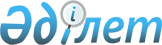 2023 жылға мүгедектігі бар адамдар үшін жұмыс орындарына квота белгілеу туралыЖетісу облысы әкімдігінің 2023 жылғы 9 қарашадағы № 352 қаулысы
      Қазақстан Республикасының Әлеуметтік кодексінің 18-бабы, 7) тармақшасына, Қазақстан Республикасы Еңбек және халықты әлеуметтік қорғау министрінің 2023 жылғы 7 маусымдағы № 207 "Мүгедектігі бар адамдар үшін жұмыс орындарын квоталау қағидаларын бекіту туралы" бұйрығына сәйкес Жетісу облысының әкімдігі ҚАУЛЫ ЕТЕДІ:
      1. Осы қаулының қосымшасына сәйкес, мүгедектігі бар адамдар үшін ауыр жұмыстардағы, еңбек жағдайлары зиянды, қауіпті жұмыстардағы жұмыс орындарын есептемегенде, жұмыс орындары санының екіден төрт пайызына дейінгі мөлшерде жұмыс орындарына квота белгіленсін. 
      2. Осы қаулының орындалуын бақылау Жетісу облысы әкімінің жетекшілік ететін орынбасарына жүктелсін.
      3. Осы қаулы оның алғашқы ресми жарияланған күнінен кейін күнтізбелік он күн өткен соң қолданысқа енгізіледі.
      Жетісу облысы әкімдігінің 2023 жылғы "___" _________"2023 жылға мүгедектігі бар адамдар үшін жұмыс орындарына квота белгілеу туралы" № _____ қаулысының келісім беті
      Енгізуші:
      Жетісу облысының жұмыспен қамтуды 
      үйлестіру және әлеуметтік бағдарламалар 
      басқармасының басшысы Е. Мизамбаев
      Келісілді:
      Жетісу облысы әкімінің бірінші орынбасары Ә. Жақанбаев
      Жетісу облысы әкімінің орынбасары Ә. Қанағатов
      Жетісу облысы әкімінің орынбасары Р. Али
      Жетісу облысы әкімі 
      аппаратының басшысы Н. Егінбаев
      Жетісу облысының қаржы 
      басқармасының басшысы Ж. Керімбекова
      Жетісу облысының экономика және
      бюджеттік жоспарлау
      басқармасының басшысы Ж. Әмірханов
      Жетісу облысы әкімі аппаратының
      мемлекеттік-құқықтық сүйемелдеу
      және ТҚК жұмысын ұйымдастыру
      бөлімінің басшысы А. Дауылбаева
      Жетісу облысы әкімінің аппараты
      құжаттамамен қамтамасыз ету
      және бақылау бөлімінің басшысы Б. Ақылбеков Мүгедектігі бар адамдарды жұмысқа орналастыру үшін жұмыс орындары квотасының мөлшері
      БЕКІТЕМІН
      "Жетісу облысы әкімінің аппараты" ММ басшысы 
      ___________Н. Егінбаев
      2023 ж. "____" _______
      Жетісу облысы әкімдігінің 2023 жылғы "___" _________ "2023 жылға мүгедектігі бар адамдар үшін жұмыс орындарына квота белгілеу туралы" № _____ қаулысының тарату беті
      1. Жетісу облысының әкімінің орынбасары Р. Алиге – 1 д.
      2.,Жетісу облысының жұмыспен қамтуды үйлестіру және әлеуметтік бағдарламалар басқармасына – 3 д.
      3. Жетісу Жетісу облысының әкімі аппараты мемлекеттік-құқықтық сүйемелдеу және ТҚК жұмысын ұйымдастыру бөліміне – 1 д.
      4. Жетісу облысының аудан және қала әкімдіктері – 10д.
      Жетісу облысының жұмыспен қамтуды үйлестіру және әлеуметтік бағдарламалар басқармасының басшысы
      Е. Мизамбаев
      Жіберілді: 2023 ж. "__" ___________ 
      Облыс әкімінің аппараты
      құжаттамамен қамтамасыз ету 
      және бақылау бөлімінің бас инспекторы Н. Қыдырбекова
					© 2012. Қазақстан Республикасы Әділет министрлігінің «Қазақстан Республикасының Заңнама және құқықтық ақпарат институты» ШЖҚ РМК
				
      Облыс әкімі 

Б. Исабаев
Жетісу облысы әкімдігінің 2023 жылғы "____"_________ №____қаулысына қосымша
№
Мекеме/ұйым атаулары
жалпы жұмысшылар саны (адам.)
квота мөлшері (%)
жалпы белгіленген квота саны (адам)
жұмыс жасайтын мүгедектігі бар адамдар саны (бірлік)
2023 жылға бекітілетін квота саны (адам)
59
Жетісу облысы
6 079
-
157
71
86
Ақсу ауданы
577
20
12
8
1
"Е.Сиқымов атындағы орта мектеп интернаты" КММ
102
3
3
1
2
2
ШЖҚ "Ақсу аудандық орталық аурухана" МКК
303
4
12
11
1
3
"Ақсу Қант" ЖШС
172
3
5
0
5
Алакөл ауданы
136
2
0
2
1
"Үйгентас орман шаруашылығы" КММ
63
2
1
0
1
2
"Алакөл орман шаруашылығы" КММ
73
2
1
0
1
Ескелді ауданы
983
30
20
10
1
"Бақтыбай атындағы орта мектебі" КММ
137
3
4
2
2
2
"С.Сейфуллин атындағы орта мектебі мектеп жасына дейінгі шағын орталығы бар" КММ
115
3
3
1
2
3
"Рүстембеков атындағы орта мектебі мектепке дейінгі шағын орталығымен" КММ
65
2
1
0
1
4
Аудандық электр жүйесі
78
2
2
1
1
5
Ескелді орталық аудандық ауруханасы (Стационар бойынша)
222
3
7
7
0
6
Ескелді орталық аудандық аурухана (Емхана бойынша)
256
4
10
7
3
7
Ескелді орталық аудандық аурухана (Көксу ауылшаруашылық колледжі)
110
3
3
2
1
Қаратал ауданы
224
6
4
2
1
"М.Горький атындағы мектепке дейінгі шағын орталығы бар орта мектеп" КММ
112
3
3
2
1
2
"С.Морозов атындағы №51 орта мектеп-гимназиясы" КММ
112
3
3
2
1
Кербұлақ ауданы
311
8
1
7
1
"Сарыөзек орта мектебі мектепке дейінгі шағын орталығы" КММ
116
3
3
1
2
2
"№49 орта мектебі мектепке дейінгі шағын орталығы" КММ
141
3
4
0
4
3
"Жапаров атындағы орта мектеп мектепке дейінгі шағын орталығы" КММ
54
2
1
0
1
Көксу ауданы
369
7
0
7
1
"Ж. Егінбаев атындағы орта мектеп" КММ
91
2
2
0
2
2
"З.Тамшыбай атындағы орта мектеп" КММ
63
2
1
0
1
3
"Б. Құндақбаев атындағы №1 орта мектебі" КММ
99
2
2
0
2
4
"Қызылтоған орта мектебі" КММ
56
2
1
0
1
5
"Алғабас орта мектебі" КММ
60
2
1
0
1
Панфилов ауданы
143
4
3
1
1
"Н.Крупская атындағы орта мектеп" КММ
143
3
4
3
1
Сарқан ауданы
477
14
6
8
1
"Нұр" Сарқан арнаулы әлеуметтік қызмет көрсету орталығы" КММ
104
3
3
1
2
2
ШЖҚ "Сарқан аудандық орталық ауруханасы" МКК
133
3
4
2
2
3
"Алмалы орта мектебі мектепке дейінгі шағын орталығымен" КММ
127
3
4
1
3
4
"Абай атындағы орта мектеп гимназиясы" КММ
113
3
3
2
1
Талдықорған қаласы
2470
56
22
34
1
"Абай атындағы №1 орта мектеп-гимназиясы" КММ
96
2
2
1
1
2
"№2 орта мектебі" КММ
94
2
2
1
1
3
"№4 орта мектеп" КММ
97
2
2
2
0
4
"М. Ломоносов №5 орта мектеп-лицейі" КММ
89
2
2
1
1
5
"А.С. Макаренко атындағы №6 орта мектебі мектепке дейінгі шағын орталығымен" КММ
93
2
2
2
0
6
"К. Ушинский атындағы №7 орта мектебі" КММ
67
2
1
1
0
7
"Н. Островский атындағы №8 орта мектебі" КММ
93
2
2
1
1
8
"С. Мұратбеков атындағы №9 орта мектебі мектепке дейінгі шағын орталығымен" КММ 
98
2
2
1
1
9
"Ш. Уәлиханов атындағы №10 орта мектеп-гимназиясы" КММ
95
2
2
1
1
10
"Е. Берліқожаұлы атындағы №11 орта мектеп" КММ
93
2
2
1
1
11
"№14 орта мектеп-гимназиясы" КММ
96
2
2
2
0
12
"№17 орта мектебі" КММ
65
2
1
1
0
13
"Б.Жолбарысұлы атындағы №18 орта мектеп-лицейі" КММ
91
2
2
1
1
14
"М. Жұмабаев атындағы №19 орта мектеп-гимназиясы мектепке дейінгі шағын орталығымен" КММ
97
2
2
1
1
15
"Өтенай ауылындағы мектепке дейінгі шағын орталығы бар №21 орта мектеп" КММ
92
2
2
1
1
16
"№25 орта мектебі мектепке дейінгі шағын орталығымен" КММ
112
3
3
2
1
17
"Еркін ауылдық округіндегі мектепке дейінгі шағын орталығы бар №26 орта мектеп" КММ
89
2
2
2
0
18
"Құрама үлгідегі №1 ясли-бақшасы" МКҚК
63
2
1
0
1
19
"№7 ясли-бақшасы" МКҚК
64
2
1
0
1
20
"№8 "Күншуақ" бөбекжай-балабақшасы" МКҚК
62
2
1
0
1
21
"№11 "Құлыншақ" аралас бөбекжай-бақшасы" МКҚК
60
2
1
0
1
22
"№42 балабақшасы" МКҚК
59
2
1
0
1
23
"№45 "Арман" балабақшасы" МКҚК
61
2
1
0
1
24
"Талдықорған агро-техникалық колледжі" МКҚК 
92
2
2
0
2
25
"Талдықорған қалалық көпсалалы ауруханасы" МКК
256
4
10
0
10
26
"Талдықорған қалалық емханасы" МКК
107
3
3
0
3
27
"ТФ Ажар" ЖШС
89
2
2
0
2
Текелі қаласы
389
10
3
7
1
"№3 орта мектеп мектепке дейінгі шағын орталығымен" МКК
82
2
2
0
2
2
"Текелі энергетикалық кешені" ЖШС
94
2
2
0
2
3
ШЖҚ "Текелі су құбыры" МКК
121
3
4
3
1
4
"Шапағат" Текелі арнаулы әлеуметтік қызмет көрсету орталығы" КММ
92
2
2
0
2